La IGLESIA, obra de Jesús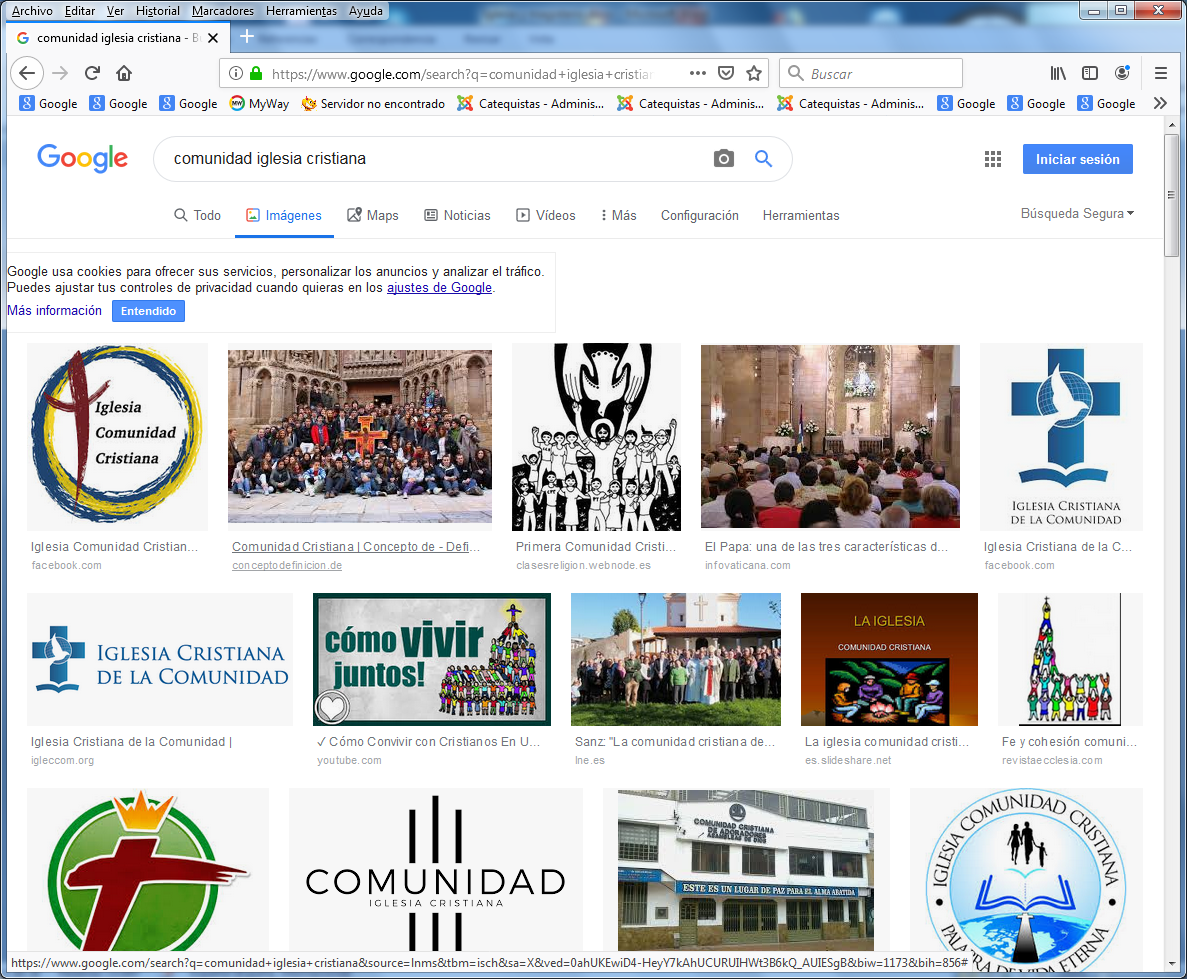      Jesús quiso dejar a sus discípulos organizados en una comunidad o asamblea (Ecclesia, Sinagoga) y no sólo en grupo provisional de adeptos.
   Esa comunidad de creyentes y seguidores suyos, con capacidad de conservarse a través de los tiempos y abrirse a todas las naciones de la tierra, fue y es una realidad histórica, es decir una de las grandes "religiones" de la tierra, con millones de adeptos y sistemas orgánicos de doctrinas y de normas éticas. 
   Pero al mismo tiempo es algo más. Es un misterio de presencia de Cristo en la tierra, en cumplimiento de su promesa: "Donde dos o tres están reunidos en mi nombre, allí estoy yo en medio de ellos." (Mt. 18.20)   Conceptos de Iglesia   En las lenguas germánicas, la palabra con que se designa la Iglesia, Kirche o Church, se deriva de la griega "Kyrion", Señorío, que equivale en el lenguaje latino al de imperio o dominio. En las lenguas romances se recoge el término "Ecclesia", Iglesia, Igreja, Église, Chiesa, que es a su vez la trascripción de la griega Eklessia con sentido de asamblea, comunidad, congregación, reunión, synagoga.
    En ambas preferencias semánticas, el cristiano encuentra en la Iglesia el cauce participativo de su fe. Sin el sentido comunitario, la fe se reduce a un sentimiento individual y fragmentario, que une a cada persona con el Misterio de Dios. Cierta soledad interior, por muy religiosa que parezca, no facilita la maduración de la fe y se refugia en creencias subjetivas y pasajeras. Pero con la riqueza aportada por la fe de los demás, compartida por la fe propia, la vida cristiana se transforma en una vivencia profunda y solidaria, en la que importa tanto lo propio como lo ajeno.
    Por eso, los cristianos se definen como hermanos, se declaran hijos del mismo Padre Dios y reconocen al mismo Hermano Jesús. La Iglesia es pues una familia, un hogar, un encuentro de amor. Sin embargo, la dimensión comunitaria de Iglesia no atrofia ni eclipsa las realidades comunitarias más cercanas o concretas: familias, instituciones, grupos, fraternidades, parroquias, movimientos, etc.     Todas se integran en una realidad simple y complementadora, a la que llamamos Iglesia y que hoy describimos como “comunidad de comunidades”. Es la idea que supera la tradicional relación entre templo e iglesia. entre fieles y parroquia, entre cumplidores y creyentes.     Jesús quiso una Iglesia      La Iglesia que Jesús quiso formar en el mundo fue un regalo dado a los hombres para ayudarles en el camino de la salvación. A sus primeros seguidores les invitó a formar parte de su grupo de amigos. "En adelante, ya no os llamaré siervos, pues el siervo no sabe lo va a hacer el Señor. Os llamaré amigos, porque os he dado a conocer lo que oí a mi Padre."  (Jn. 15.15-16)
    Durante su vida de Profeta los fue preparando para que siguieran unidos cuando la hora de su partida llegara. Les prometió la fuerza del Espíritu Santo enviado por El mismo y por el Padre. Y les dispuso para que anunciaran el Reino de Dios en la tierra entera, pues para eso El había venido al mundo. "No me elegisteis vosotros a mi, soy yo el que os he elegido y destinado para marchéis y deis muchos frutos" (Jn. 15. 17)
    Pero Jesús no pensaba sólo en la pequeña comunidad que le seguía de momento. En sus previsiones divinas sabía que su mensaje estaba destinado a llegar a todos los hombres.     Por eso preparaba la gran familia que se formaría con todos los que, creyendo en su nombre, se irían añadiendo a sus seguidores a lo largo de los siglos y a lo ancho del mundo. "No te pido sólo por éstos, sino por todos aquellos que creerán en mi por medio de su palabra." (Jn. 17. 20-21)
   Jesús regaló a todos ellos una Iglesia capaz de recibirlos, de alentarlos, de iluminarlos, de servir de camino de salvación. El signo distintivo de esa comunidad quiso que fuera el amor fraterno entre los miembros. Y la fuerza constructiva de esa comunidad habría de ser el celo y la fe de quienes en ella se integraran con sinceridad.
    La Iglesia siempre se ha sentido la obra de Jesús. Por eso ha ido por el mundo anunciando y bautizando en el nombre de su divino Fundador y pidiendo para todos la luz a través del amor. Gracias a su acción entre los hombres, Jesús ha vivido en medio de ellos; pues la Iglesia, es decir la comunidad de sus seguidores, siempre fue testimonio y espejo de Jesús.
   Jesús recibió de su Padre una misión universal y la comunicó a su Iglesia. Precisamente para ello la estableció en el mundo. No hizo otra cosa que anunciar el Reino de Dios y por eso mandó a sus seguidores hacer lo mismo por todo el universo. Fue el encargo que el Padre le había dado al ser enviado a la tierra. 
    Presentar lo que es la Iglesia sin referencia a Jesús y a su misión salvadora es entrar en un error, es como definir la luz sin resplandor. 
    Porque la Iglesia no es una simple sociedad religiosa sin más, no es una multinacional cristiana. Es un misterio de fe, de salvación y un sacramento ante el mundo que la observa
    El drama de muchos cristianos es que se sienten sólo socios de una colectividad y por eso no valoran su grandeza. Hasta que no lleguen a entender lo que es ser miembros de un Cuerpo Místico y ciudadanos de un Pueblo de Dios, no podrán experimentar el gozo pleno de su ser cristiano.   La Iglesia en la Escritura   La Sagrada Escritura emplea el término de "iglesia" tanto en sentido profano como religioso.   1.  En el Antiguo Testamento.  Aparece en alguna ocasión. En la versión de los Setenta, la palabra eklessia es traducción de la hebraica "kahal" o asamblea.
   En sentido profano significa la asamblea popular, la comunidad civil o cualquier reunión de hombres: Deut. 23.1; Sal. 25. 5; Eccli. 23. 34 y 31. 11. Empleada en sentido religioso, significa la comunidad de Dios, es decir, en el Antiguo Testamento, la reunión o sociedad de los israelitas: Salm. 21. 23 y 26; 39, 10; Joel. 2. 16. En el Antiguo Testamento son más las veces que se alude al Pueblo, a Israel, que al de reunión o asamblea.  2. En el Nuevo Testamento.    En el Nuevo Testamento, la reunión o grupo de los seguidores de Jesús, los presentes (mi pequeña iglesia) y los que vendrán. Hasta 114 veces se emplea el término Eclesia (3 en Mateo, 23 en los Hechos, 62 en la Cartas paulinas, 4 en las otras Cartas y 22 en el Apocalipsis)
  Siempre alude a la "reunión de fieles" ocasional y en un lugar concreto o a la reunión permanente y general, que será el sentido que se perpetúe a través de los siglos. En ocasiones hace referencia a una comunidad particular: Rom. 16. 5; Hech. 8, 1; Hech. 1 3 y 14. 26; Hech. 19. 32 a 40; 1 Tes. 1.1. En ocasiones se refiere a la totalidad de seguidores de Jesús: Mt. 16. 18; Hech. 9. 1. 31; 20. 28;  Gal. 1. 13; Efes. 1. 22; 5. 23 ss;  Filip. 3. 6; Col. 1. 18; 1 Tim. 3. 15.
   Expresiones sinónimas son: Reino de los cielos o Reino de Dios (Mt. 13.24; Mc. 4.30. Lc. 1.33; Jn 3.5) o expresiones equivalentes, como casa de Dios (1 Tim. 3. 15; Hebr. 10. 21; 1 Petr. 4. 17) o como reunión de los fieles: Hech. 2. 44.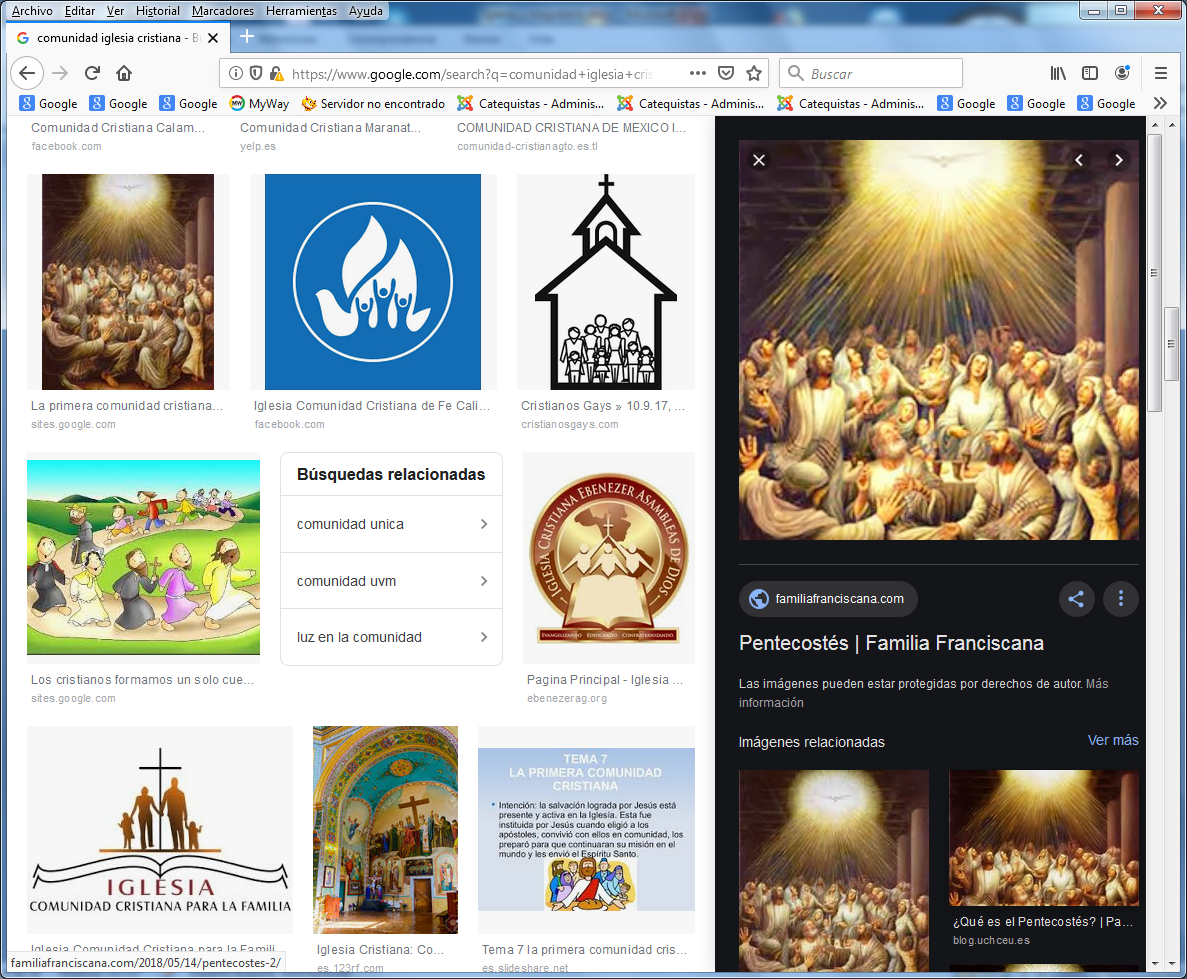      Gestos de Jesús    La conciencia de unión de los discípulos fue aumentando cada vez más. Con sus gestos y sus palabras Jesús tendió a fomentarla. La podemos descubrir si analizamos todo lo que el Maestro manifestó para dar a entender su profunda amistad con ellos. 
    - Reúne discípulos en torno suyo y escoge a los de más variada condición: pescadores, recaudadores, del grupo del Bautista, hasta miembros del Sanedrín o gente principal. (Mt. 4.18)
    - Selecciona doce que le siguen más estrechamente y los distingue con su amistad singular. (Mc. 3.14)
    - Los llama Apóstoles, o enviados, y desarrolla su conciencia de elegidos, amigos no siervo, mensajeros. (Lc. 16.13)
    -  Les prepara especialmente en el arte de predicar y da instrucciones sabias. (Mc. 4. 34)
    - Les transmite poderes singulares, y hasta divinos, como el perdonar los pecados o someter a los espíritus. (Lc. 22. 10. y Jn. 20.23)
    -  Les envía por todo el mundo a predicar y a bautizar en su nombre. (Mc. 16. 20; Jn. 20. 21)
    Por sus hechos y palabras, quedó evidente que Jesús quería una Iglesia. Mostraba en todo momento el deseo de que sus discípulos se mantuvieran unidos con El y se consideraran miembros de su grupo elegido.      Exigió fidelidad   Jesús reclamó el seguimiento de sus discípulos de forma personal. Llamó a cada uno de manera concreta, individual, muy propia de un Maestro que tiene autoridad sobre ellos.
   Les decía que había llegado el momento de una nueva vida. Y les anunciaba que era preciso encontrar la salvación a su lado, haciendo penitencia.
   Se dedicó a anunciar el Reino de Dios a toda clase de gente, dejando a cada uno la libertad de aceptar o de rechazar lo que El enseñaba.
    A sus seguidores les llamaba "pequeño rebaño", "amigos", "discípulos". El se llamaba "maestro", "camino", verdad", "vida", "luz", "enviado", "vid", etc., expresiones toda que aluden a unidad e interrelación. Recordó que los elegidos por Dios para seguirle reciben nueva vida, don, gracia viva que hay que agradecer.    Perfiló su conciencia   Las palabras de Jesús, tal como las recordaron sus seguidores, mezclaban el sentimiento de grupo  la conciencia de misteriosa comunidad.  Jesús afirmaba que su comunidad estaba destinada a salvar a los hombres de todo el mundo, pero que no era una obra terrena sin más: "Mi reino no es de este mundo. Si de este mundo fuera, mis gentes me habrían defendido. Pero mi Reino no es de aquí". (Jn. 18.36)
   Se sentía unido a ella, a pesar de la inminencia de su partida. Por eso reclama de sus seguidores la permanencia en la unidad: "Yo soy la vid. Mi Padre es labrador... El que está unido conmigo y yo con él, ese dará mucho fruto... Ya no os llamo siervos...vosotros sois mis amigos." (Jn. 15. 1-15)   Y la miraba también como una comunidad de vida y compuesta de hombres, en la que el seguiría siempre siendo el Pastor: "Yo soy el buen Pastor. Conozco a mis ovejas y mis ovejas me conocen a mí".(Jn. 10.14)    Iglesia en la Historia y su evolución    La Iglesia ha conservado inmutable esa conciencia de comunidad de Jesús a lo largo de los siglos. Los textos bíblicos no son adornos en su memoria. Son testamento, compromiso, bases firmes de su constitución.  El Catecismo Romano (1. 10, 2), siguiendo las expresiones de San Agustín (Enarr. in Sal. 149. 3), la define como " El pueblo cristiano esparcido por toda la redondez de la tierra".
   San Roberto Belarmino definía Iglesia en su Catecismo: "La Iglesia es una asociación de hombres que se hallan unidos por la confesión de la misma fe cristiana y por la participación en los mismos sacramentos, bajo la dirección de los pastores legítimos y, sobre todo, del vicario de Cristo en la tierra, que es el Papa de Roma." (De eccl. mil. 2).  
    El Catecismo de la Iglesia Católica de Juan Pablo II no la define, pero reclama su realidad como hecho querido por Jesús. La entiende como misterio, como comunidad de fieles, como ámbito en donde Cristo realiza su salvación, como sacramento ante los hombres, etc.
   La Iglesia es en si misma indefinible, pues es sociedad humana, pero es misterio divino. Recuerda la misma Iglesia la fuente de este misterio indefinible al identificarse como nacida del mismo Cristo Señor y ser su prolongación en la tierra en referencia a su misión evangelizadora.
    El Concilio Vaticano II recordaba su raíz: "Nacida del Padre Eterno, fundada en el tiempo por Cristo Redentor, reunida en el Espíritu Santo, la Iglesia tiene una finalidad escatológica y de salvación. Y sólo en el mundo futuro podrá alcanzarla plenamente.     En el tiempo presente está en la tierra, formada por hombres, es decir, por miembros de la ciudad terrena, que tienen la vocación en la propia historia del género humano de ser la familia de los hijos de Dios. Esta familia ha de ir aumentando sin cesar hasta la venida del Señor". (Gaudium  et  Spes 40)5. Conceptos y metáforas 
    La manera como tiene la Iglesia de definir su naturaleza y de explicar su misión en la tierra es emplear las mismas metáforas que el Señor usaba en sus días terrenos y que recogieron los Apóstoles y Evangelistas.
    1 Cuerpo Místico de Cristo.      San Pablo, fue el que explicó la más afortunada de las metáforas eclesiales. Desde sus días se consideró la mejor y más expresiva de referente a la unión de Cristo y de su Iglesia.
   Es la de un cuerpo humano que tiene cabeza y miembros. Es la que explica en el capítulo 12 de la Primera Carta a los Corintios.
   En el Cuerpo Místico, como en el cuerpo natural, Cristo es la cabeza, y cada miembro tiene su carisma o función peculiar.   La Iglesia es el cuerpo místico de Jesucristo. Este concepto quedó ampliamente explicado y popularizado desde la Encíclica de Pío XII Mystici Corporis, de 1943: ”Si buscamos una definición de la esencia de esta verdadera Iglesia de Cristo, que es la santa, católica, apostólica y romana Iglesia, no se puede hallar nada más excelente y egregio, nada más divino que aquella frase con que se la llama "Cuerpo místico de Jesucristo".
   Sobre todo es en la Epístola a los Corintios donde más clarifica esta realidad: "Vosotros sois el cuerpo de Cristo, y, considerados como partes, sois sus miembros" (1 Cor. 12. 27). Los textos se multiplican sin cesar: Rom. 1. 2-4; Col. 2. 1; Ef. 4. 15 y 5, 23.
   La relación cabezacuerpo sintetiza de forma intuitiva la íntima vinculación espiritual que existe entre Cristo y su Iglesia, vinculación establecida por la fe, la caridad y la gracia: "A Él [a Cristo] sujetó todas las cosas bajo sus pies; y le puso por cabeza de todas las cosas en su Iglesia, que es su cuerpo". (Ef. 1. 22). Y también: "Él [Cristo] es la cabeza del cuerpo de la Iglesia." (Col. 1, 18).
   Lo más expresivo de la idea de cuerpo es la pluralidad de miembros y la unidad de vida, el crecimiento y la dimensión operativa.  Extensión del Cuerpo.    En sentido amplio, el Cuerpo Místico de Cristo está formado por la comunidad de todos los santificados por la gracia de Cristo. Pertenecen, por tanto, a este cuerpo los viadores, o fieles de la tierra, los purgantes, o fieles todavía no totalmente llegado al cielo, bienaventurado, ya salvados en el cielo. El Cuerpo Místico está formado por la Iglesia militante, la purgante y la triunfante.
   Pero en sentido más restringido, se suele hablar en la tradición de Cuerpo de Cristo aludiendo a los fieles de la Iglesia visible en la tierra. Era la terminología preferida por los antiguos Padres: San Agustín (Enarr. in Salm. 90. 2) y San Gregorio Magno (Epist. 5. 18), 
   En el Cuerpo Místico así entendido existe un aspecto exterior, que es la Sociedad de la Iglesia; y hay una dimensión interior, que es la Comunión de los Santos. Abarca, pues, el Cuerpo Místico a la organización social, jurídica, que se ve en el mundo; y llega a la unión por la gracia, del hombre con Cristo, por medio del Espíritu Santo, y de todos los miembros del Cuerpo entre sí. 
   El espíritu de unión es la vida de la Iglesia como Cuerpo Místico, de modo que hasta la muerte es incapaz de destruir la fuerza cohesiva de los creyentes. Los miembros de la Iglesia habitan la tierra como peregrinos, pero se sienten miembros de una sociedad que transciende este mundo; Saben que siguen miembros del Cuerpo vivo de Cristo cuando fallecen y van al cielo a gozar de Dios o esperan la purificación de sus pecados en el Purgatorio.
   El Cuerpo de Jesús, la Iglesia, implica igualdad de todos, de los más nobles y de los más viles, de las manos y del os pies, de los ojos y del corazón. Todos somos iguales en cuanto somos miembros de una realidad viva y comunitaria. Pero todos somos diferentes, originales, responsables de nuestra misión.    Unidad en la variedad.  Decir Cuerpo Místico es lo mismo que decir cuerpo misterioso, espiritual y organizado. Para entender mejor lo que significa la Iglesia hay que tener la referencia de la Autoridad como servicio (Jerarquía y Magisterio). Se precisa asumir una variedad de funciones complementarias en armonía a la unidad
   Lo explica así el mismo S. Pablo en su Epístola: "Sabido es que el cuerpo, siendo uno, tiene muchos miembros y que los diversos miembros constituyen un solo y único cuerpo. Todos nosotros, seamos judíos o no judíos, esclavos o libres, hemos recibido en el Bautismo. A todos se nos ha dado a beber un mismo Espíritu.   Por otra parte, el cuerpo no está formado por un solo miembro, sino por muchos. Si el pie dijera: Como no soy mano, no tengo nada que ver con el cuerpo; y el oído dijera: como no soy ojo, nada tengo que ver con el cuerpo, ¿dejarían por ello de formar parte del cuerpo?...Y si el cuerpo entero fuera todo ojo,  ¿cómo podría oír? Y, si todo fuera ojo, ¿cómo podría oler?...
   Vosotros formáis el Cuerpo de Cristo y cada uno, por separado, constituye un miembro. Es Dios quien ha asignado en la Iglesia a cada uno su puesto. Y por eso hay apóstoles y mensajeros, y encargados de enseñar y los que tienen el don de hacer milagros, de hacer curaciones, de atender a los necesitados, de presidir la Asamblea o de hablar lenguajes misteriosos." (1 Cor. 12. 1-16)Vitalidad mística. Es una comparación en la que se habla de la vida, de la unidad, de la solidaridad y del crecimiento. La idea de vitalidad viene del mismo Señor que nos declara íntimamente unidos con El. Como es misterio, no lo podemos entender del todo. Pero podemos acercarnos a lo que significa y sentirnos importantes, ya que somos miembros imprescindibles.
   Los seguidores de Jesús estamos unidos a Cristo, que es la Cabeza de los que se sienten vinculados con su vida y con su Persona. Esta realidad la entendemos a través de una metáfora, la cual nos resulta familiar, pues alude a nuestro cuerpo real. Y, como nuestro cuerpo es lo más visible y cercano a nosotros, entendemos fácilmente lo que significa la vida en cada  miembro. De manera especial sabemos lo que es la cabeza que dirige y el corazón que anima el cuerpo; y no sólo lo que valen las piernas para moverse o las manos para valerse.
   Así pasa en la Iglesia, cuerpo de Jesús. Actuamos con él y servimos a los demás cristianos con nuestras acciones, con nuestras oraciones, con nuestras disposiciones y actitudes.Conciencia de cuerpo.   La Iglesia siempre ha tenido conciencia de ser el Cuerpo de Jesús. Desde los primeros tiempos se sintió reflejada en muchas palabras del Señor y aprendió de los Apóstoles a vivirlas.
   En el Catecismo de la Iglesia Católica se dice: "Los creyentes que responden a la Palabra de Dios y se hacen miembros del Cuerpo de Cristo quedan estrechamente unidos al Señor.
   Lo dice el Concilio Vaticano II (Lum. Gent. 7): "La vida se comunica a los creyentes unidos a Cristo, muerto y glorificado, por medio de los sacramentos de manera misteriosa pero real..."
   En la unidad del Cuerpo Místico no se ha destruido la diversidad de los miembros... Y esa unidad del Cuerpo místico provoca y estimula la caridad de los fieles... Por eso esa unidad sale victoriosa en medio de las diversidades humanas." (Catecismo 790)
   Cuando la Iglesia siente esa conciencia de cuerpo, misterioso y unido, descubre al mismo tiempo el gozo de cumplir con su misión en el mundo. Ayuda a vivir a todos sus miembros el mensaje evangélico. Siente el deseo de que otros muchos entren en la gran familia. La conciencia de Iglesia se intensifica y explícita cuando se siente la participación en la misión evangelizadora.
   Sólo si nos sentimos miembros activos e importantes del Cuerpo de Jesús, podremos entender el mandato del  Maestro: "Id por todo el mundo... y bautizad a todas las naciones en el nombre del Padre y del Hijo y del Espíritu Santo...Y enseñadles a cumplir todo lo que os he mandado." (Jn. 20. 21; Mc. 16. 15; Mt. 28. 19) 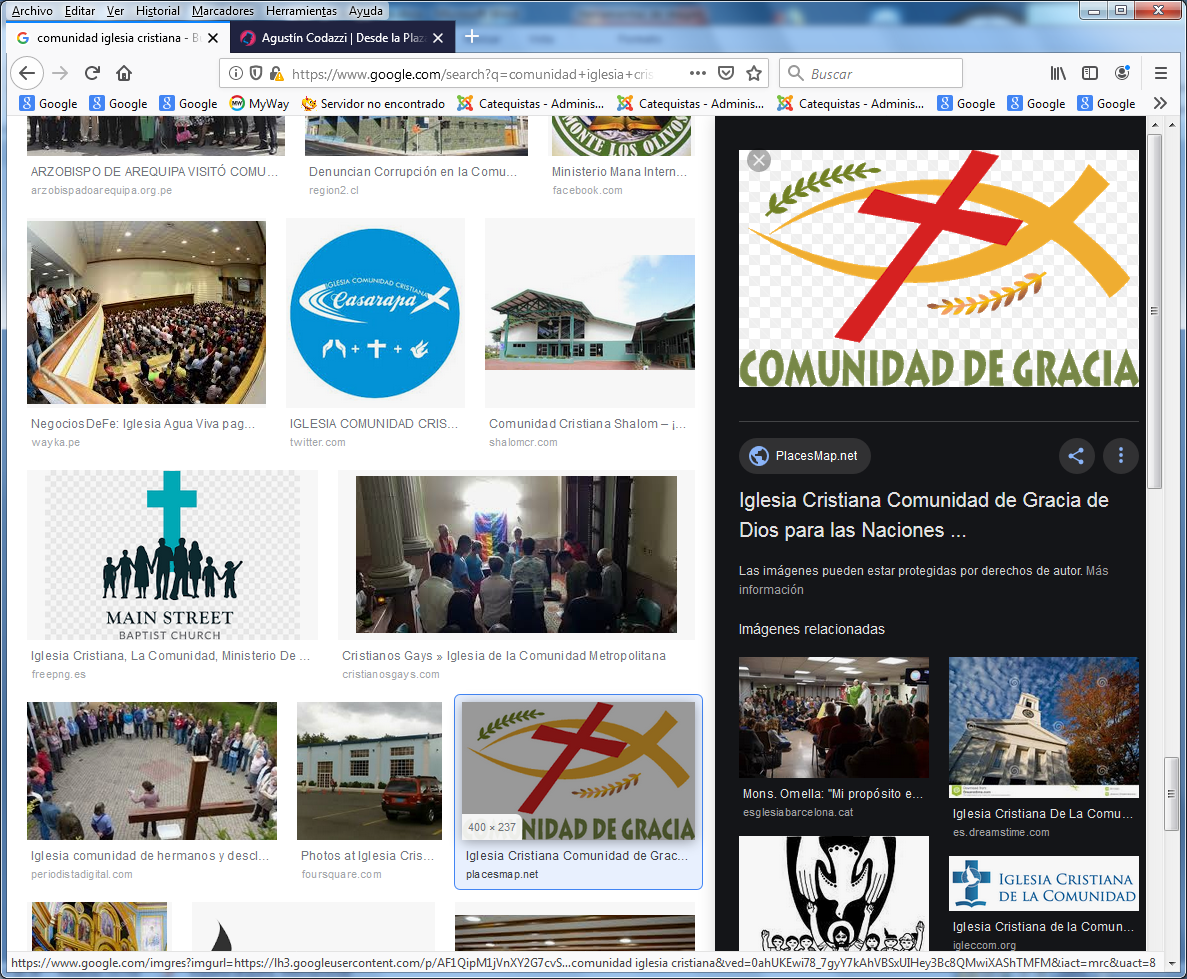 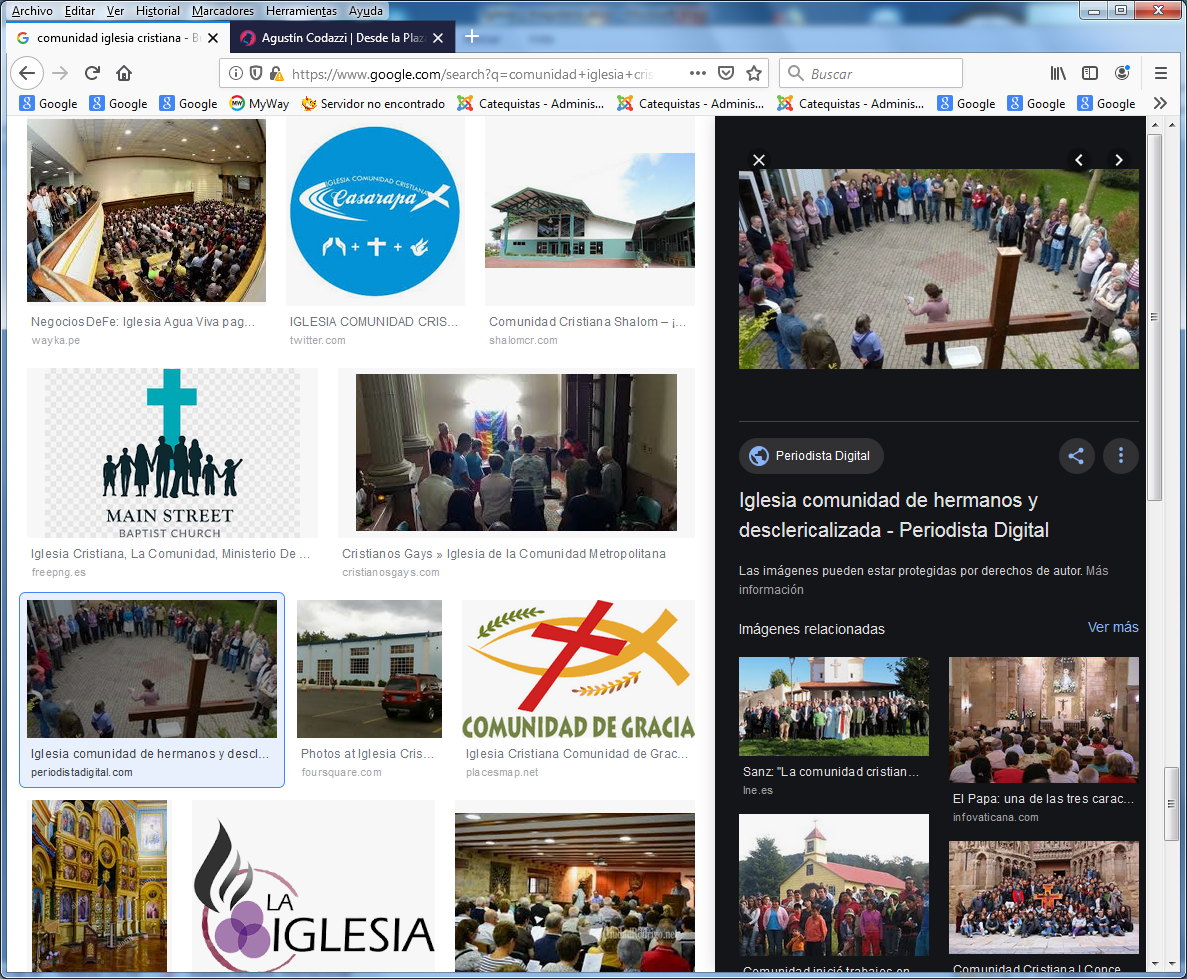    . La vid mística   Paralela a la metáfora del Cuerpo, el Apóstol Juan pone en boca de Jesús la metáfora de la vid. Es paralela y equivalente a la del Cuerpo Místico. Con ella quería expresar la necesidad de que sus seguidores se mantuvieran unidos a El. "Yo soy la verdadera vid y mi Padre es el viñador. El Padre poda todos los sarmientos improductivos y los que no dan fruto, a fin de que luego produzcan todavía más. Vosotros ya estáis limpios, gracias al mensaje que es he anunciado.     Por eso debéis permanecer unidos a Mí, como yo lo estoy con vosotros.   Ningún sarmiento puede producir fruto si no está unido con la vid. Lo mismo os ocurrirá a vosotros si no estáis unidos conmigo.
   Yo soy la vid y vosotros los sarmientos. El que permanece unido a mí, como yo estoy unido a él, ese produce mucho fruto. Porque, separados de Mí, nada podéis hacer. Y los que no están unidos a Mí, son arrancados y echados afuera, como se hace con los sarmientos improductivos " (Jn. 15. 1-7) Las otras metáforas   El mismo Jesús, dentro de su sistema catequístico y pastoral de sentido parabólico, enseñó a la Iglesia a definirse con metáforas y semejanzas profundas.En los sinópticos. Por eso, las comparaciones y metáforas sobre la Iglesia se han multiplicado siempre. Es debido esto a que la Iglesia es un misterio que no entenderemos nunca del todo. Por eso lo explicamos con "aproximaciones". Hermosas y claras son las diez siguientes:
    - La tierra del Sembrador... Mt. 13. 1-9.
    - El hogar con vigilancia. Mt. 24. 45-51.
    - El árbol de mostaza y la artesa con buena levadura. Mc. 4. 30-32.
    - La gran cena. Mt. 22. 1-10.
    - La posada del samaritano. Lc. 30-35.
    - Las bodas del rey. Lc 4. 15-24.
    - La red barredera. Mt. 13. 46-47.
    - La casa de los talentos. Mt. 25. 14-30.
    - El edificio sobre roca. Lc. 6. 46-49.
    - El terreno con diversos jornaleros pagados de forma desigual. Mt. 20.1-16.
   Entre las metáforas salidas de los labios de Jesús, encontramos algunas especialmente tiernas:      - La del rebaño, cuyo Pastor bueno es El, dispuesto a dar su vida por sus ovejas y a dejar las noventa y nueve en el aprisco por salvar a la extraviada antes de que la devore el lobo enemigo. (Jn. 10. 11-15)
      - La del edificio en el que Jesús es la piedra clave del arco, en la cual se apoyan los demás dovelas y sin la cual no hay armonía. (Mt. 21. 42)
      - Incluso la casa del hijo pródigo, en donde siempre hay un padre bueno en espera del regreso. Lc. 15. 11-32.
    El común denominador de todas ellas es la presencia de los diversos protagonistas y la confianza en el bien.En el Apocalipsis   Recuerdo especial merece el Apocalipsis, en donde se recogen estas hermosas palabras: "Y vi la ciudad santa la nueva Jerusalén, que descendía del cielo, enviada por Dios, adornada como una novia se prepara con adornos para su Esposo. Ella es la morada de Dios en medio de los hombres... Acampará entre ellos. Y ellos serán su Pueblo y Dios estará con ellos". (Apoc. 21. 2-3
   Ciudad santa, nueva Jerusalén, novia adornada, morada, tienda de campaña, barca, campo, tesoro, etc. son figuras que terminan resumidas en una: es Pueblo elegido y se halla en camino.  Los símbolos que nos hablan de la Iglesia nos acercan a la voluntad de Jesús de hacer de sus seguidores un grupo bien unido por el mundo.  Se compara también con un Templo santo en el cual se encuentran los hijos de Dios (Apoc. 21. 3) y en el cual se elevan las oraciones al Señor para recibir la misericordia. Y se la valora como Tienda en donde desciende Dios.Las metáforas paulinas   Son también de excelente y profunda resonancia eclesial.
   - Con resonancia joánica, se la mira como Jerusalén celestial, patria de los creyentes. (Gal. 4.26)
   - La llama a veces Edificio o Casa de Dios (1 Cor. 3.9) en la cual se necesitan piedras sólidas y protecciones para cuando llegue la tormenta y para que se mantenga firme.
   - Compara la Iglesia con un Campo de labranza, en el cual el mismo Dios es el Labrador (1 Cor. 3.9, Rom. 11. 13-26...). Hay que sembrar y regar, hay que esperar el crecimiento y hay que recoger la cosecha cuando la hora llega.
   - Es una Familia (Ef. 2. 19-22) en la que todos viven al abrigo del Señor, que es Padre y en donde todos se sienten hermanos por ser hijos del mismo Padre.
   Sin el sentido metafórico, apenas si podremos valorar la realidad de la Iglesia en cuanto familia de Jesús, en cuanto Pueblo de Dios y en cuanto Cuerpo Místico de Cristo.    Quiénes componen la Iglesia   Si la Iglesia es un Pueblo de Dios, nos podemos preguntar por quiénes son los que lo forman. En general podemos decir que la Iglesia está formada por  todos los cristianos que han recibido el Bautismo y han entrado, por este sacramento, en la Comunidad de Jesús.
    Entre ellos hay que resaltar el valor y la influencia de algunos de esos miembros de la Comunidad: 
      - Los que tienen una significación especial, como es el caso de los padres creyentes que educan a sus hijos en la fe o de los educadores que siembra cultura, paz, libertad y amor.
      - Los apóstoles y comprometidos en obras de evangelización, como son los misioneros, los catequistas, los dirigentes cristianos, los promotores de obras de caridad, los diversos animadores de grupos y movimientos, etc.
      - Los sacerdotes, quienes han recibido el sacramento del Orden y se han comprometido de manera especial a animar a los fieles cristianos en las obras de fe y de caridad, sobre todo por medio de la vida sacramental y por el cultivo espiritual.
     - Los Obispos y el Papa, que son los Ministros especialmente queridos por Jesús para dirigir y gobernar a la Iglesia entera y son sucesores de Pedro y de los Apóstoles. No son miembros especiales, sino normales en la marcha de la Iglesia, pues ellos recogen una misión singular.
     - Los religiosos y cuantas almas consagradas por compromisos, como son los votos y otras promesas, se entregan al servicio del Reino de Dios con especial y permanente dedicación.
      - Los pobres, los enfermos y los marginados, los que sufren o son perseguidos, los que han tenido que dejar sus hogares y sus formas de vida por la violencia o la injusticia, los necesitados de todo tipo, que siempre fueron mirados con especial predilección por el Señor.
      - Las autoridades que, desde diversos niveles políticos, económicos, culturales, trabajan por el bien de los súbditos y hacen lo posible por establecer entre ellos la virtudes y valores humanos e incluso los criterios inspirados en la verdadera luz, natural o sobrenatural, de Dios.Todos son iguales     En la Iglesia no hay categorías ni dignidades, aunque los miembros tengan especial respeto y veneración a los que ejercen determinados ministerios. Todos son iguales ante Jesús, que es la Cabeza.     Y todos han sido llamados a la fe por igual y a realizar su función comunitaria y de servicio al Reino de Dios. Es el fin para el que la Iglesia ha sido preparada por Jesús.
   Es una Comunidad de amor, no sólo una colectividad o agrupación de individuos que tienen las mismas creencias religiosas o la misma fe.  Todos son miembros del mismo Cuerpo, del mismo Pueblo, de la misma Casa, de la misma Barca, del mismo Campo de cultivo. En este Pueblo existe el don misterioso, pero al mismo tiempo consolador, de la apertura a todos los hombres. Se es del Pueblo de Dios sin tener en cuenta la raza, la cultura, la profesión, el sexo, la edad, la riqueza, la nación o las ideas diversas.
  Se es Cuerpo cualquiera que sea la función que dentro de él se desarrolla y se es Campo de Dios cualquiera que resulte el tipo de cultivo que se atiende.
   Lo único que es necesario para entrar y permanecer en este maravilloso Pueblo, Casa, Hogar, Edificio o Campo, es el amor a Jesús. El signo de ese amor es el Bautismo. La fuerza es el amor. La condición es la permanencia en la unidad. El destino es la salvación. Todo lo demás es secundario.
   Todos los hombres pueden entrar en la Iglesia de Jesús, pues ella es ante todo y sobre todo un Pueblo vivo y abierto y universal. En este ámbito se trabaja por la salvación de todos. Pues "la vida eterna es que te conozca a ti sólo Dios verdadero y a Jesucristo a quien has enviado." (Jn 17.2)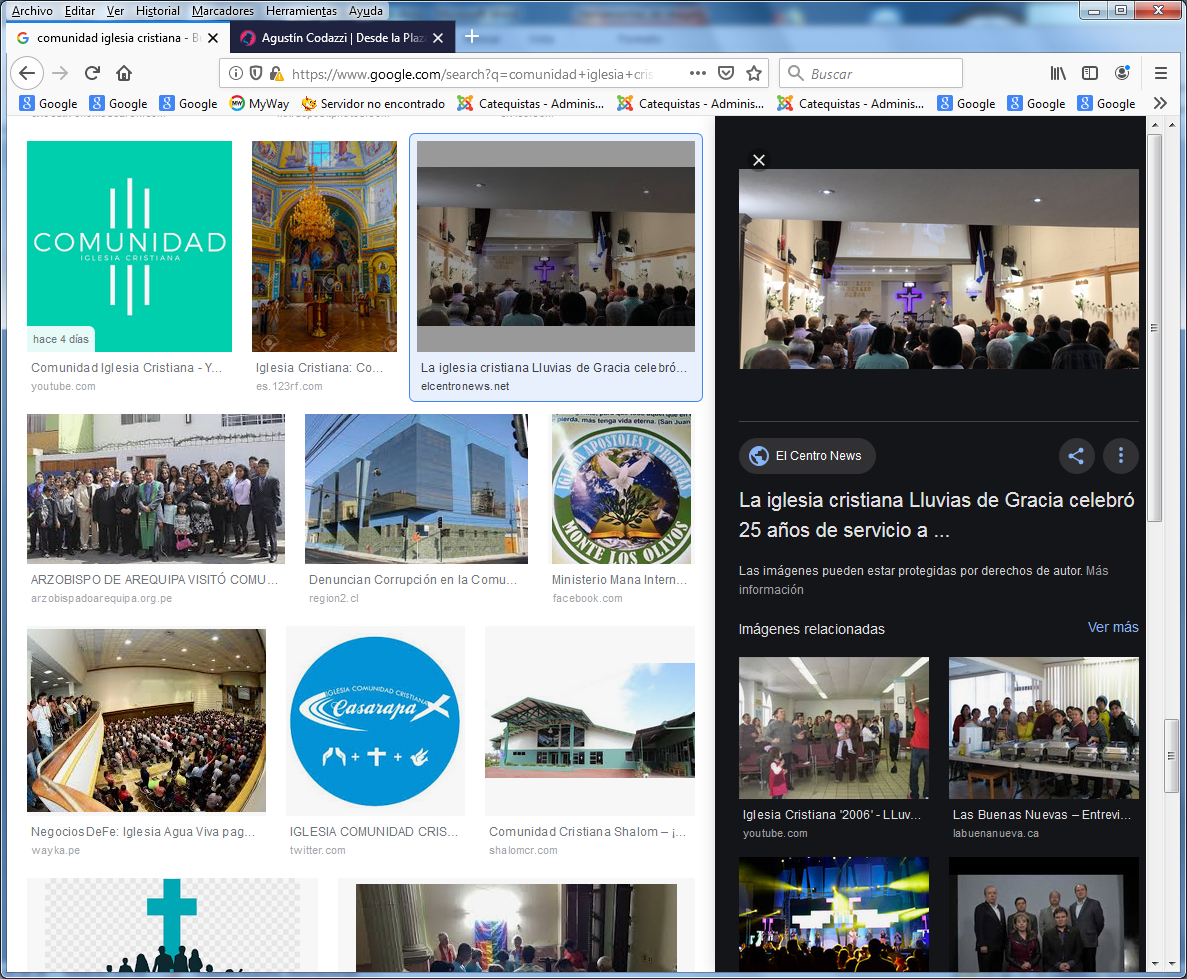 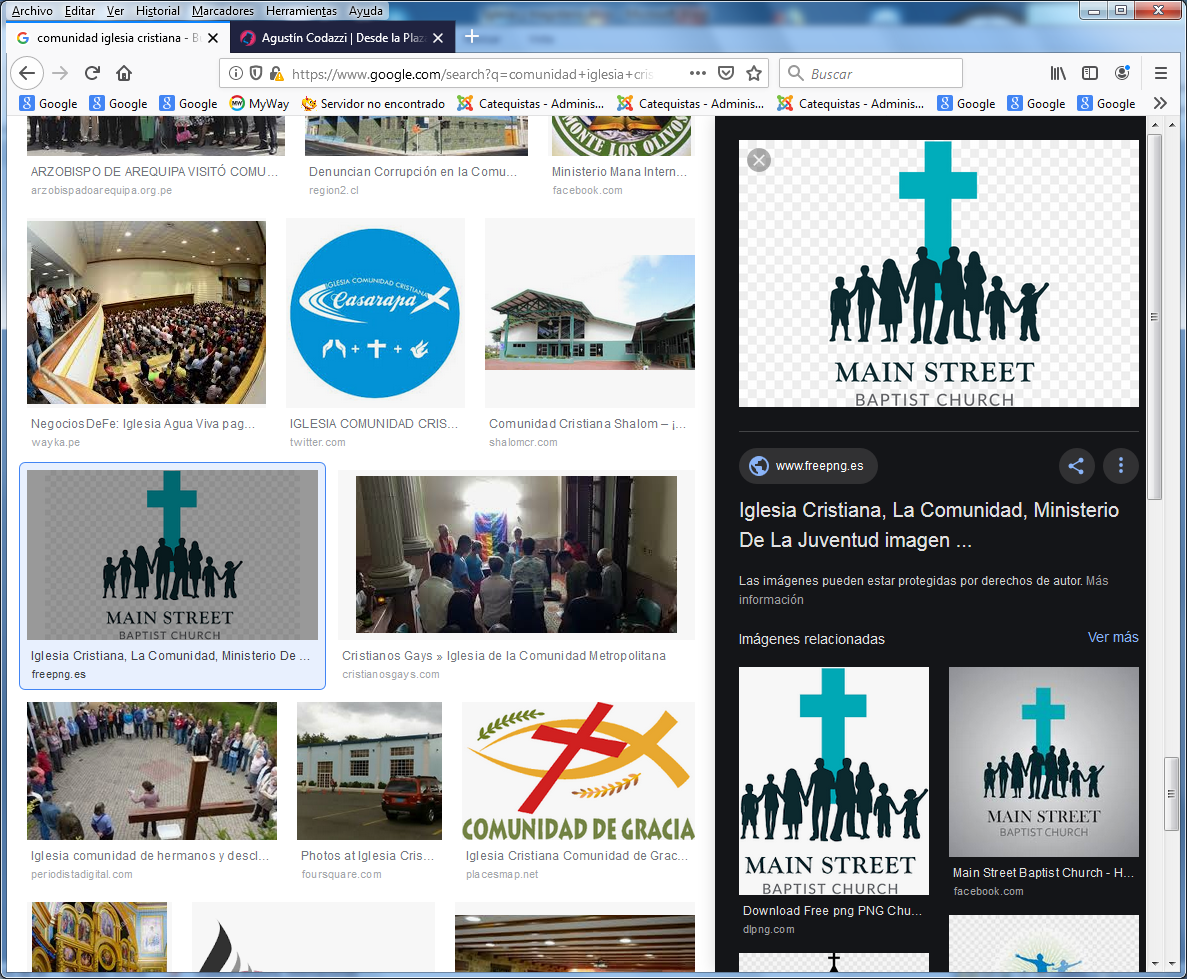 Lo humano en la Iglesia   La Iglesia no es una comunidad puramente interior y espiritual, ya que sus miembros viven en este mundo y tienen que desenvolverse en la tierra. En cuanto humana, también la Iglesia tiene elementos que requieren acomodo terreno y formas y normas que obligan a adaptarse al mundo.
   Entre esos elementos podemos hablar de personas, instituciones, leyes y lugares y tiempos. Sobre todo en la Iglesia viven y crecen grupos, pequeñas iglesias, que forman unidad la verdadera Iglesia de Jesús.
   La Iglesia ejerce su misión en medio de los hombres, pero precisa, por ejemplo, lugares de culto, que llamamos templos, o recursos humano para hacer el bien a los necesitados y reclama limosnas.
   Tiene tiempos especiales como son el domingo y las fiestas religiosas, para orar y para contar con posibilidades de anunciar el mensaje que lleva.    Todos los elementos no tienen sentido por sí mismos (el arte, las tradiciones, los usos sociales), sino por el estimulo o cauce que representan para su mensaje y sus valores supremos.
   La Iglesia es divina por su origen y su por finalidad, pero es humana por su encarnación en hombres concretos y terrenos.  Nueva visión de la Iglesia: Comunidad de comunidades   Hoy tendemos a resaltar el sentido comunitario de la Iglesia. Lo importante en ella no son los cargos, los oficios, los títulos, tradiciones, los derechos, las demarcaciones o las actividades, las leyes que existen en ella. Lo importante es su mensaje y las presencia de Jesús en su caminar terreno. Lo demás es secundario.   El fin de la Iglesia es ayudar a los hombres en la salvación. Esta misión se desarrolla de manera solidaria y nunca aislada. Desde los primeros tiempos se han multiplicado las instituciones que contribuyen a este fin: Parroquias, cofradías, asociaciones, movimientos, Instituciones piadosas, congregaciones religiosas y fraternidades.
   Los cristianos saben respetar las venerables tradiciones, como también lo hacen con las personas y con sus oficios dentro de la Iglesia. También saben ayudar a quienes más se comprometen en la animación espiritual de los otros o a quienes se entregan silenciosamente a los servicios de caridad.
   Incluso, convencidos de que son realidades humanas queridas por Dios, saben respetar las limitaciones y las discrepancias. .  En la medida en que podamos sentirnos miembros vivos de la Iglesia, seremos de verdad cristianos. Para ello tendremos que superar la simple mirada "clerical" de la Iglesia. Lo lograremos si avanzamos con mirada "comunitaria".  Muchos cristianos no han comprendido lo que es la Iglesia. La identifican con el Papa, los Obispos, los sacerdotes, los religiosos. Piensan en una Iglesia distante, señorial, falsa, "clerical". Es el fruto de una mala educación de su fe. 
    Es preciso reeducar sus criterios y sus sentimientos y ayudarles a revisar su visión de iglesia. En ella todos somos iguales y vivimos del amor de Jesús. Para ello hemos recibido el signo de su amor, que es el Bautismo. Y todos tenemos el mismo destino, que es la salvación.   Desde el Concilio Vaticano II, es frecuente el expresar el sentido de Iglesia aludiendo a los dos hermosos documentos que se prepararon entonces y recogieron el sentir de todos los Papas, Obispos, Santos, Escritores y Teólogos de los últimos tiempos sobre la identidad de la Iglesia.
La Iglesia ante sí.   El concepto de la Iglesia sobre su mismo ser quedó recogido en la Constitución dogmática promulgada por el Concilio el 21 de Noviembre de 1964 y conocida por sus primeras palabras: "Luz de las Gentes". (Lumen Gentium).   En este documento se presenta a la Iglesia con diversos rasgos: 
     - La Iglesia es una Comunidad de seguidores de Jesús, la cual participa de la vida del mismo Hijo de Dios.
     - No es sólo una sociedad religiosa, por universal e internacional que se la considere. Es algo mucho más profundo. Es una comunidad establecida por el mismo Jesús.
     - Es un Pueblo de Dios que vive y camina en este mundo y es también el Cuerpo Místico de Cristo, en el cual el Señor Jesús es su cabeza viva en medio de todos los demás miembros.
     - Por la misma voluntad de Cristo, la Iglesia es jerárquica, lo cual quiere decir que cuenta con el ministerio del Magisterio y con el servicio de la Autoridad, encarnada en el Papa y en los Obispos, sucesores de Pedro y de los Apóstoles.
     - La Iglesia es una Familia múltiple y por lo tanto está formada por todos los miembros, laicos y clérigos, religiosos y seglares, casados y célibes, llamados todos a caminar por el mundo, a vivir el mensaje de Jesús y a luchar por llegar a la santidad o unión con Dios. 
     - El fin de la Iglesia es llevar a los hombres a la salvación y por eso fomenta la esperanza de todos en el Señor Jesús, el cual Reina por los siglos de los siglos y vendrá al final de los tiempos.
     - El modelo de creyente es la Santa Madre de Jesús, la Virgen María, que se presenta en la historia y en la actualidad como modelo y como signo del amor y de la fidelidad al Señor. 
   Ante estas ideas fundamentales sobre la Comunidad de Jesús, sólo nos queda decir: "La Iglesia está destinada a recorrer los mismos caminos de Jesús para comunicar a los hombres los frutos de la salvación." (Lumen Gentium 8)La Iglesia ante el mundo    El otro gran documento del Concilio Vaticano II presentó la acción iluminadora de la Iglesia en el mundo actual. Es la hermosa Constitución Pastoral que lleva por título: "Gozo y Esperanza" (Gaudium et Spes) y fue aprobada el 7 de Diciembre de 1965.
   No sería suficiente contemplar a la Iglesia tal como se ve a sí misma, si queremos una visión suficiente de la misma. Puesto que el mismo Jesús la configuró como mensajera del Reino de Dios en el mundo, ella estudió en el Concilio las circunstancias de cada momento histórico y de cada lugar.
   Este documento refleja el mensaje y el testimonio que la Iglesia quiere ofrecer ante los problemas del mundo moderno:
     - Alude a los profundos cambios de la cultura, de la ciencia, de la civilización.
     - Explora lo que la fe cristiana puede ofrecer al hombre desconcertado de hoy.
     - Reclama el reconocimiento universal de la dignidad de la persona humana y de sus derechos radicales. 
     - Analiza las dificultades espirituales del hombre y de la sociedad: ateísmo, desconcierto, libertad, inmoralidad. Ilumina la actividad humana: económica, técnica, social, a la luz de los principios cristianos. 
     - Sugiere análisis profundos sobre cuestiones capitales, como la familia y el matrimonio, sobre los reclamos del progreso y de la economía, sobre los nuevos estilos de vida, las discriminaciones frecuentes en la actualidad, el trabajo y el ocio, los desafíos de la comunidad política, los riesgos de la guerra y los anhelos de la paz.
    - Abre la visión de los creyentes a los desafíos de un mundo intercomunicado y afectado por diversas revoluciones como la tecnológica o la demográfica.
    - Reclama la esperanza como necesidad del corazón humano y solicita la confianza en el hombre como protagonista de su historia y de la vida.
    El Documento es un gesto de ilusionada confianza en el hombre real. "El Concilio quiere dialogar con toda la familia humana acerca de los problemas, quiere aclararlos a la luz del Evangelio y pone a disposición del género humano el poder salvador de la Iglesia, que ella ha recibido de su Fundador." (Gaudium et Spes. 3)MAGISTERIO en la IGLESIA Es el ministerio confiado por Cristo a la Iglesia al mandar a los Apóstoles "Id y enseñad a todas las naciones". (Mt. 28.19 y Mc 16.15). Ordinariamente se alude al término de "magisterio" para referirse a las enseñanzas ordinarias y extraordinarias de los Papa, de los concilios y de los Obispos en el ejercicio de su ministerio docente.   El magisterio extraordinario es el que se realiza de forma solemne y con ocasiones especiales: un Concilio, una Encíclica singular, una condena solemne. Lo normal es la enseñanza de cada día.  (Ver Iglesia. Autoridad)Y lo llamamos jerarquia. Jerarquía, o poder sagrado, (hieros - arjò, sagrado y mandar, en griego) es el rasgo de la Iglesia que se refiere a la autoridad que en ella rige en el orden doctrinal, en el orden social y en el orden espiritual. La Iglesia está organizada y constituida como una sociedad, en la cual alguien manda por deseo divino y no por consentimiento humano.
   En las sociedades terrenas la autoridad se apoya en la naturaleza, como es el caso de la familia, o en la delegación de la comunidad, como acontece en los grupos democráticamente constituidos. 
    Durante mucho tiempo se discutió entre los teólogos sobre el origen de la autoridad: si venía de Dios o del consentimiento de los hombres; si podía llamarse a los reyes y gobernantes delegados divinos y ellos acuñar sus monedas con el lema de ser tales "por la gracia de Dios"; si el poder religioso podía nacer del consentimiento o de la delegación de la Comunidad creyente o necesariamente procedía de la designación de otra autoridad anterior.
    Se terminó concordando que la autoridad, en sí misma, sólo puede venir de Dios por vía de naturaleza (en sociedades naturales) o por vía de gracia (en sociedades religiosas). En las naturales, la designación del depositario de la autoridad sólo podría aceptarse por exigencias naturales (padres, propietarios) o hacerse por designación de la comunidad humana, por delegación o por consentimiento. En las religiosas, sólo debería  determinarse por "ordenación de otra autoridad".
    En la Iglesia cristiana su Fundador quiso una autoridad, un poder sagrado. Por eso la autoridad de quienes gobiernan la Iglesia es algo santo y algo querido por Dios y no debe identificarse con la autoridad de cualquier otra sociedad.   1. Rasgos de la jerarquía.    Nada se opone por la naturaleza a que Dios hubiera querido otra cosa: la democracia, la oligarquía, la aristocracia, incluso la plutocracia en la animación y gobierno de su Comunidad.  Sin embargo, ha querido que unas personas actúen en su nombre y sean autoridad sobre las demás en cuestiones religiosas: interpretación de los misterios cristianos, determinación de formas de culto y clarificación de exigencias morales. Ellas reciben del Fundador de la comunidad su autoridad.
   La jerarquía es algo muy diferente de teocracia sacerdotal. En la Iglesia no mandan los sacerdotes, sino que sirven en el gobierno (ministerio) unas personas "ordenadas" por la voluntad divina. Su "mando ministerial" tiene más misión de "enseñar, regir y santificar", no en propio nombre sino en nombre de Jesús. Y ese mando se da sólo y exclusivamente en la esfera de lo religioso, sin ninguna interferencia en lo profano.
    La voluntad de Cristo es lo que cuenta en el gobierno eclesial, no la mayoría de opiniones, de deseos o de opciones, es decir de votos. Y quien representa esa autoridad lo hace como un "ministerio" de fe, no como una "dignidad" social. 
    No se puede entender esa autoridad como "monarquía" ni como "dictadura". Monarquía significa poder o mando de uno solo, siguiendo o no siguiendo la voluntad mayoritaria (monarquía absolutista o parlamentaria, impositiva o consultiva). Dictadura implica el mando total, incluso en contra de la decisión mayoritaria, por efecto de la fuerza mayor material o de otro tipo. Que la Iglesia es jerárquica no significa que sea dictadora o manárquica, sino que en ella hay una autoridad ordenada.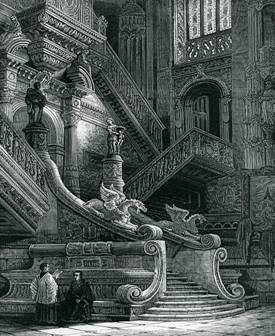 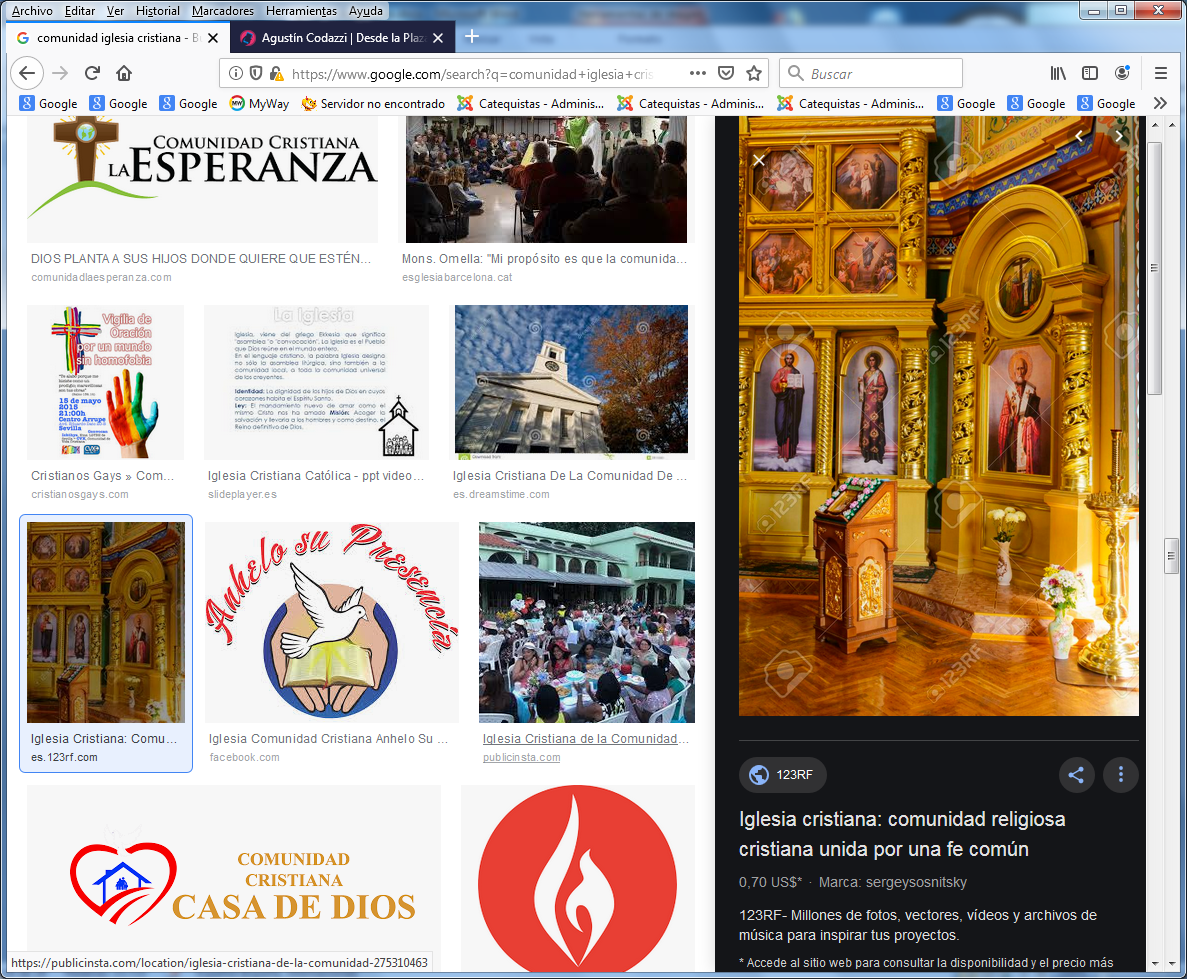 Templos antiguos y recientes 
 
.    Origen y formas-   La autoridad eclesial viene del mismo Cristo, no del consentimiento de la mayoría. Y ese mando abarca a los campos de la doctrina, de la moral y del culto, no a los demás que tengan que ver con la actividad eclesial: la economía, el arte o los estilos culturales. Cristo dio a su Iglesia una constitución jerárquica. Su capacidad de ejercerla se desenvuelve en tres campos: enseñar, gobernar, santificar.
    El poder de enseñar y su ejercicio se denominan Magisterio. Con él se alude al deber de la Iglesia de mantener en su integridad y en su recta expresión y comprensión el mensaje recibido de Jesús y de ofrecerlo a los hombres.
    El poder de gobernar, estrictamente Jerarquía, implica regir la comunidad con autoridad, es decir dar normas e imponer comportamientos en los terrenos morales y culturales. Además implica el poder discernir, juzgar, también imponer sanciones o penas que, evidentemente, serán de la naturaleza de su mismo poder, es decir moral y espiritual.
    El poder de santificar se expresa en Sacerdocio. Significa que la Iglesia, por su autoridad, es cauce de la gracia y elige y difunde los medios para que llegue a todos. Unos medios le han sido dados por el mismo Jesús, los "Sacramentos", y otros los establece ella, como son los llamados "sacramentales".    Los Padres antiguos lo comparaban con el triple poder que se atribuye a Cristo, Dios encarnado: enseñar como Profeta, regir e imponer su Reino de gracia como Rey y salvar o redimir como Redentor.   Base bíblica.    Cristo transmitió a los Apóstoles la misión que había recibido del Padre (Jn. 20. 21). Les dio el encargo de anunciar el Evangelio a todo el mundo. (Mt. 28. 18; Mc. 16. 15). Les confirió su autoridad y lo declaró repetidamente. (Lc. 10, 16; Mt. 10, 40). Les prometió amplio poder para atar y desatar (Mt. 18. 18) y les transmitió los poderes sacerdotales de bautizar (Mt. 28.18), de celebrar la Eucaristía (Lc. 22.) y de perdonar los pecados (Jn. 20. 23).
    Los Apóstoles, según testimonio de San Pablo, se consideraban como legados de Cristo. "Por El hemos recibido la gracia y el apostolado, para promover entre todas las naciones la obediencia a la fe" (Rom. 1. 5). Ellos se consideraron enviados, "como ministros de Cristo y dispensadores de los misterios de Dios" (1 Cor. 4. 11) y  como predicadores "de la palabra y del perdón y del ministerio de reconciliación". (2 Cor. 5. 18)
   Los textos sagrados del Nuedvo Testamento multiplican los testimonios de cómo ellos interpretaron su misión: enseñaron, bautizaron, santificaron, perdonaron y en ocasiones castigaron: Mc. 16. 20; Hch. 15. 28; 1 Co. 11. 34); 1 Cor. 5. 3-5; 4. 21); Hech. 2. 41. Ellos mismos impusieron las manos a otros, es decir transfirieron esos poderes a sus posteriores enviados: Hech. 6. 6; 14. 22; 1 Tim. 4. 14; 2 Tim. 1. 6; Tit. 1. 5.   Los poderes jerárquicos concedidos a los apóstoles se transmitieron a los Obispos. El Concilio de Trento enseña: "Los obispos, que han sucedido a los apóstoles, constituyen principalmente el Orden jerárquico y han sido puestos por el Espíritu Santo para regir la Iglesia de Dios." (Denz. 960). El concilio del Vaticano I dejó claro: "Como Jesús envió a los apóstoles, que habla escogido del mundo, lo mismo que El habla sido enviado por el Padre (Jn. 20. 21), de la misma manera quiso que en su Iglesia hubiera pastores y maestros hasta la consumación de los siglos" (Denz. 1821)
    Y el Concilio Varticano II refrendó el poder jerárquico: "La misión confiada por Cristo a los Apóstoles ha de durar hasta el final de los siglos...  Por eso los Apóstoles, en esta sociedad jerarquizada, tuvieron cuidado de establecer sucesores... Confiaron a sus cooperadores inmediatos la misión de continuar su misión y les dieron la orden de que, al morir ellos, confiaran su ministerio a otros por ellos elegidos". (Lumen Gentium 20)
    La existencia de la Jerarquía nunca ha fallado en la Iglesia en cuanto a "sucesión" o autoridad transmitida de unos a otros. Las formas de elección o designación, y la dignidad social atribuida a las personas que la aseguraron, pudieron cambiar con los tiempos y los espacios. Pero la acción ministerial jerárquica en ningún momento se interrupió, por especial providencia divina.   
    Enseñanza de la Iglesia y su conciencia evangélica   Los ejemplos más claros de la sucesión apostólica se hallan en los relatos y en las palabras relacionadas con Pablo a Timoteo y a Tito: 2 Tim.  4. 2-5;  Tit. 2. 1;  1 Tim. 5. 19-21;  Tit. 2. 15;  1 Tim 5. 22;  Tit. 1. 15. Posiblemente fueron las dos primeras "autoridades" postapostólicas de las que se guarda memoria más clara en la misma Iglesia.
   La cadena sucesoria entonces iniciada se fue haciendo fuerte y amplia. Se normalizó en los usos de la Iglesia y se extendió por el mundo cristiano que se desarrollaba de forma acelerada.
   San Clemente Romano, que probablemente empalmó a finales de siglo I con los mismos Apóstoles, relata en la breve carta que de él se conserva la transmisión del ministerio jerárquico: "Predicaban por las provincias y ciudades, y, después de haber probado el espíritu de sus primicias, los constituían en obispos y diáconos, de los que habían de creer en el futuro." (Cor. 42. 4)
   El concilio de Trento declaró, contra el protestantismo opuesto al sacerdocio consagrado y, por lo tanto, a la jerarquía, que la Iglesia tiene un poder confiado por el mismo Jesús: "Si  alguno dice que la Iglesia católica no posee una verdadera jerarquía por ordenación e institución del mismo Dios, que sea condenado" (Denz. 966) El sentido de la Iglesia    La Iglesia ha recibido el don de la unidad y de la santidad. Tiene que repartir esos dones a todos los hombres. Pero es el amor que siente por Jesús y el amor a los hombres de que se siente depositaria, lo que más la mueve a trabajar con ilusión en esta empresa.
   Además de trabajar con ilusión, ha de hacerlo con eficacia, es decir buscando las formas mejores. Tratándose de las actividades de la Iglesia entre los hombres, la eficacia se identifica con la evangelización. Para conseguir esto se precisa también orden, claridad de objetivos, dedicación de los mensajeros, cauces para las relaciones entre los creyentes, alientos frecuentes, distribución de tareas, en ocasiones corrección de olvidos o de errores. 
   A la autoridad la llamamos Jerarquía cuando pensamos en ella como fuerza de orden y de animación. La llamamos Magisterio cuando pensamos en servicio de iluminación y animación según la Palabra de Dios.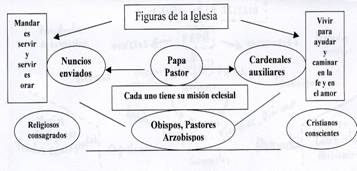    Sólo con la autoridad bien ejercida se puede conseguir todo esto. Jesús mismo quiso que en la Iglesia hubiera esa autoridad. Por ello eligió a sus Apóstoles y les confió de manera especial la misión de evangelizar y de santificar, incluso en momentos difíciles. "Simón, Satanás os va a zarandear como al trigo. Pero he rogado para ti para que tu fe no decaiga. Cuando te conviertas, confirma en la fe a tu hermanos." (Lc. 22. 32)
   Sin autoridad la Iglesia no podría cumplir su misión con acierto. Por eso debemos amar la autoridad como un servicio, como un ministerio, y no sólo como un mando o como un poder. En la Comunidad de Jesús en esto se distingue la autoridad de la existente en otras agrupaciones o sociedades   Orden y norma en la Iglesia   Hablar de unidad en la Iglesia no es lo mismo que hablar de uniformidad. No se opone al sentido de igualdad ante Dios, el que haya en la Iglesia funciones, situaciones y disposiciones variadas.   El hecho de compararla con un Pueblo de Dios no implica identificarla con cualquier pueblo terreno, con un Estado, con un país, una ciudad, una población.
   En la sociedad terrena se habla de perfección o de orden cuando se habla de democracia y de libertad: cuando se alude a igualdad, a solidaridad, a justicia, cuando se organiza la colectividad en función de un poder legislativo, ejecutivo y judicial, como hace Montesquieu en "El espíritu de la leyes".  
   En la Iglesia se cuenta con todo ello, pero de forma singular. Puesto que es un Pueblo de Dios y no de la tierra, hay rasgos que se orientan a la salvación y no a buscar garantías terrenas.
  La Autoridad, con todo, se ejerce teniendo en cuenta lo que la Iglesia es:
  - Una comunidad de creyentes, no sólo una colectividad de individuos, en la que cada uno vale por lo que es capaz de hacer o de aportar a los demás.
   - Es comunidad en la que cada persona es amada individualmente por Jesús, incluso hasta los deficientes, los delincuentes o los que no quieren vivir en ella después de haber sido bautizados.
  - La autoridad en esa Comunidad no es el fruto de una elección mayoritaria, de una elección, al estilo de las democracias que rigen las sociedades libres. Es un don que viene de Dios y que El confiere a quien elige, no a quien convence con un programa para ser votado.
  - La ley no es válida y justa por la aceptación de la mayoría o por la promulgación de la autoridad, sino por ser reflejo de la voluntad de Dios.  - El orden no es producto del temor a la autoridad, sino fruto de la conciencia y de la fe libremente aceptada.
   - La finalidad no es sólo el progreso material en este mundo, sino la santificación de sus miembros para, viviendo honesta y justamente en la tierra, llegar con seguridad a la salvación eterna.
     - Las relaciones entre los miembros no se apoyan sólo en afectos o criterios racionales o en intereses materiales, sino que se rigen por el amor desinteresado y fraterno vinculado a la voluntad divina.     - Existen también leyes en la Iglesia, que son reflejo de las misma voluntad divina, no de la habilidad humana. Estas leyes se dieron siempre en la Iglesia para ayuda espiritual de los cristianos. Versan sobre aspectos o terrenos solamente religiosos no profanos.
    Durante mucho tiempo se escribían en forma de órdenes, cédulas, bulas, decretos y otras formas. Y a veces se recopilaban de manera ordenada y sistemática como Códigos o conjuntos más o menos sistematizados.    Hoy la ley de la Iglesia se expresa en el llamado Código de Derecho Canónico. Su primera ordenación para la Iglesia de Occidente la hizo el Papa Benedicto XV en 1917, entrando en vigor al año siguiente. La revisión reciente, solicitada por el Concilio Vaticano II, fue promulgada por el Papa Juan Pablo II el 25 de Enero de 1983 para toda la Iglesia.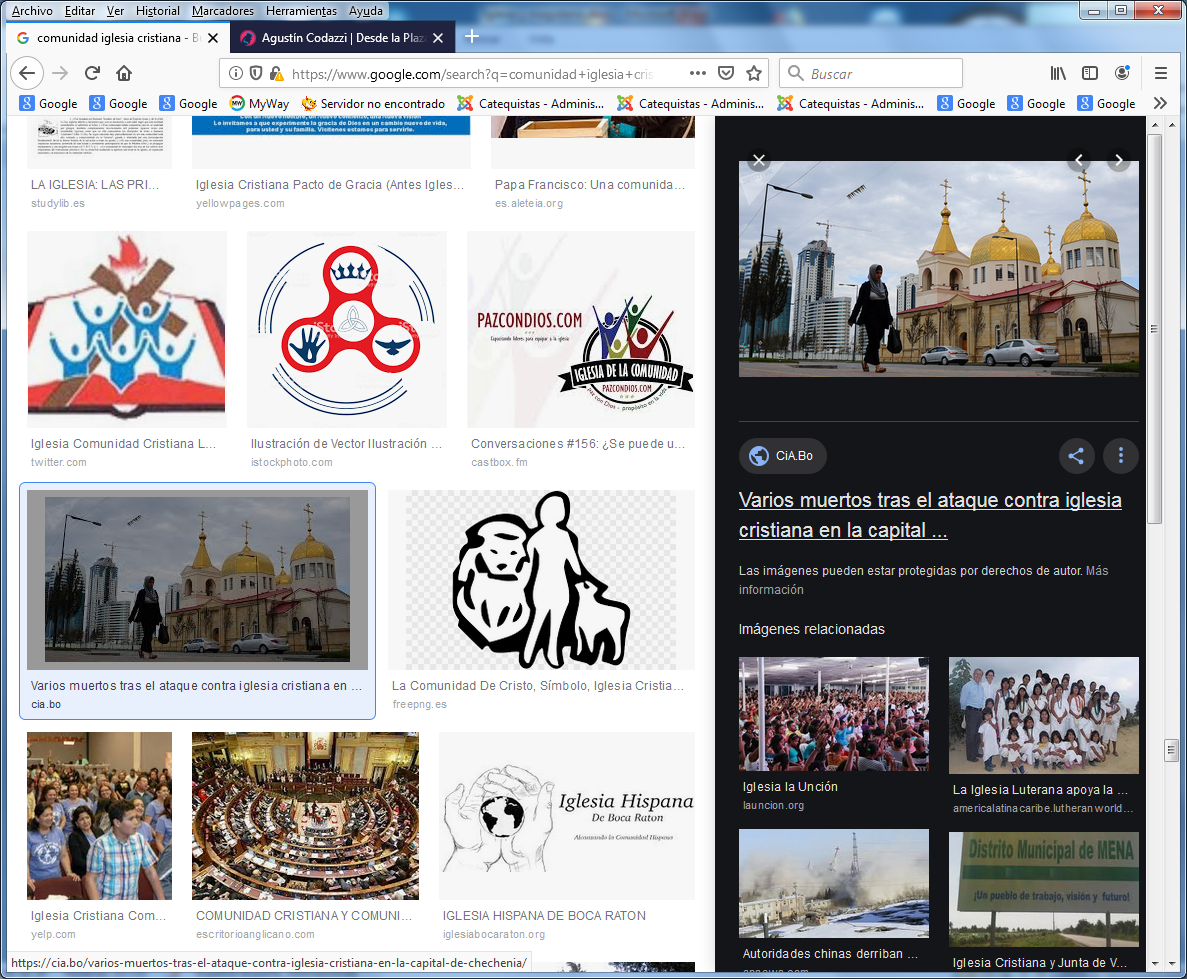 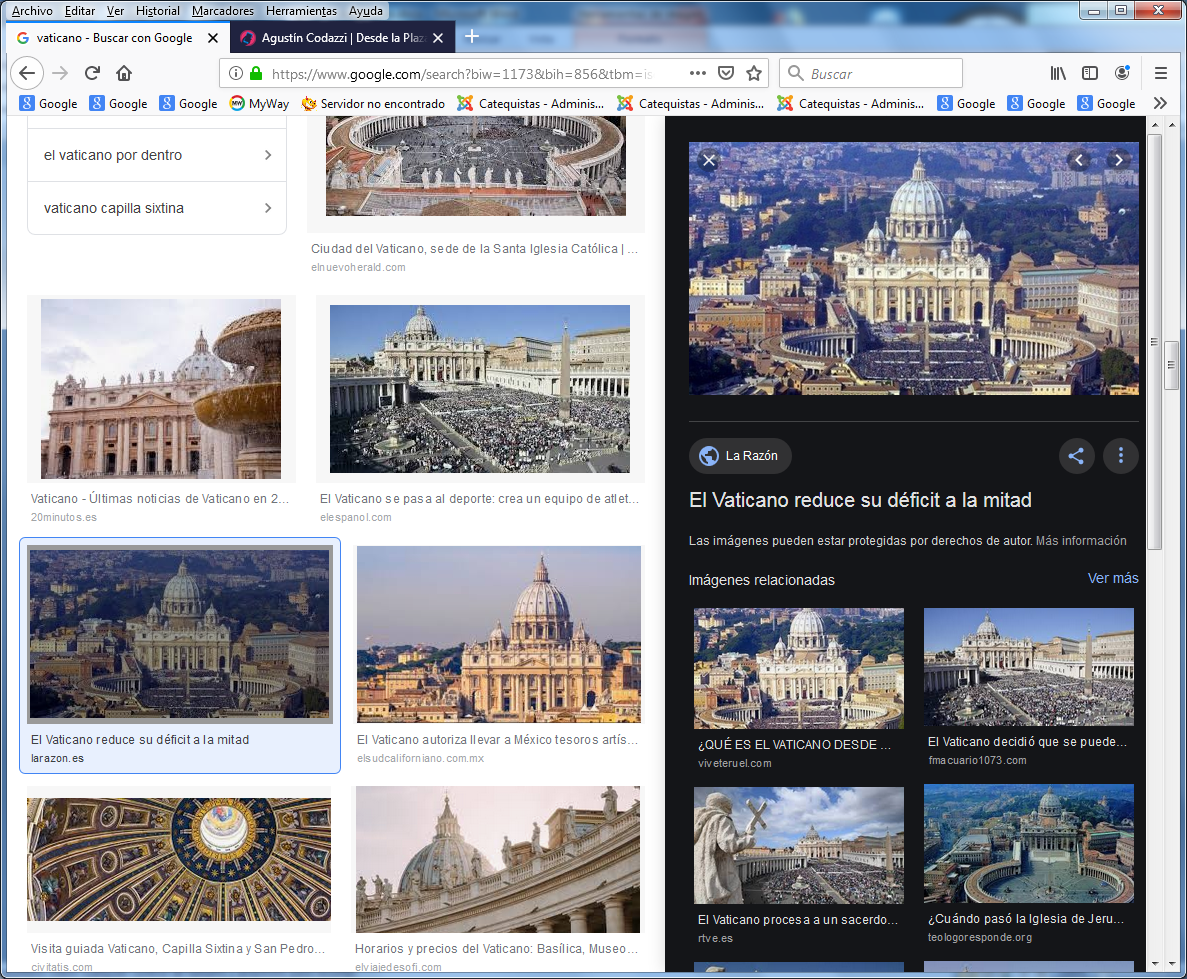 Templos de Oriente                 y                                  de Occidente      Sujetos del Magisterio y de la Jerarquía   Los protagonistas o sujetos de la Jerarquía, o poder sagrado, son todas aquellas personas o entidades que la ejercen en la Iglesia.  A veces las personas, Papa y Obispos, a lo largo de los siglos, han constituido organismos o grupos de gobierno, a fin de realizar mejor su función en determinados aspectos. Esas figuras y esos organismos son, de una u otra manera, reflejo de la autoridad de Jesús.    El Papa de Roma.  El primero o Primado, es el Papa, Sumo Pontífice en la Iglesia. Es la primera de esas figuras que representa la autoridad máxima, por ser el sucesor de San Pedro en la Sede episcopal de Roma, en donde el Apóstol entregó su vida en testimonio de su fe.
   “Pappas” en griego significa padre, venerable, y se nombró así desde antiguo al Obispo de Roma. Con el tiempo se convirtió en título honorífico, pero con una consideración afectiva y social.
   Se le llamó Primado desde tiempos antiguos, por cuanto es el "primero", la máxima autoridad, del mismo modo que San Pedro lo fue entre los Apóstoles elegidos por Jesús.   Los Obispos.  Son los sucesores de los Apóstoles y participan en la autoridad del Papa.     Ejercen su Autoridad tanto de manera personal cuando gobiernan y animan sus Diócesis o territorios encomendados, como cuando se juntan en Asambleas para deliberar sobre las necesidades de la Iglesia.   Algunas veces los Obispos se encargan con cierta autoridad de la animación y supervisión  de otros Obispos y se les denomina Arzobispos. Y pueden hacer también labores de Obispos auxiliares o de Obispos Coadjutores.    Algunos Obispos de Diócesis antiguas y venerables, sobre todo de Oriente, reciben el nombre de Patriarcas.     Concilio.  Se llama Concilio Universal o Ecuménico la reunión de todos los Obispos católicos, bajo la convocatoria del Papa. Este hecho ha tenido lugar 20 veces a lo largo de toda la Historia de la Iglesia.    Se llama Concilio particular, o regional, cuando se juntan los Obispos de una región, país o zona del mundo.   Hoy se emplean otras denominaciones en diversas ocasiones. 
   Sínodo es la convocatoria de determinados Obispos y consultores hecha por el Papa para estudiar algunos asuntos o temas particulares. Se habla de Conferencia Episcopal cuando se reúnen los Obispos de una nación bajo determinadas normas o estatutos particulares  Instancias derivadas.  En la Iglesia pueden funcionar otros organismos o servicios para ayudar al Papa en las tareas de Gobierno.     * Los Cardenales son príncipes o principales de la Iglesia. El Papa da este título a personas, ordinariamente Obispos, que le ayudan en diversos aspectos o menesteres. Hoy son los que eligen al Sucesor del Papa cuando fallece; lo hacen en una reunión inmediata, celebrada en Roma, que recibe el nombre de Cónclave.
     * Los Nuncios, o Delegados y Legados Apostólicos, son los representantes del Papa ante determinados países, gobiernos o acontecimientos.
     * Los Vicarios son los que hacen las veces, por fallecimiento o muerte, de alguna de la autoridades de la Iglesia.    - Autoridad delegada tienen también algunos representantes de la Iglesia, como en el caso de los Párrocos.  Son los sacerdotes encargados de una demarcación territorial de la Iglesia, que llamamos Parroquia, la cual constituye la comunidad cristiana más cercana y geográficamente coherente Ejercicio del la autoridad como ministerio    La Iglesia, por ser Comunidad de los seguidores de Jesús y vivir en este mundo, necesita una autoridad que haga posible cumplir su misión. La autoridad de la Iglesia tiene sentido de Jerarquía, que significa autoridad por motivo religioso. Por lo tanto no se reduce a una simple labor humana. Se apoya en la voluntad de Jesús, que eligió a los Apóstoles y a Pedro para ejercerla. "Tú eres Pedro y sobre esta piedra edificaré mi Iglesia y el poder del sepulcro no dominará sobre ella. Te doy las llaves del Reino de Dios y lo que ates en la tierra quedará atado en el cielo y lo que desates en la tierra será desatado en el cielo." (Mt 16. 18-20).
      Se ejerce de forma colegial, que significa solidaria, compartida y ordenada. Fue toda la comunidad apostólica la que recibió la autoridad del Señor y no sólo Pedro. La autoridad de los Apóstoles se orientaba a la proclamación del mensaje salvador. "Quien a vosotros escucha a mi escucha y el que os rechaza a vosotros, me rechaza mí y, por lo tanto, rechaza al que me ha enviado." (Luc 10 .16)     Ejercicio en comunidad    La autoridad de la Iglesia, la del Papa y de los Obispos, se extiende de manera delegada a todos los que animan a los miembros de la misma. Es una de las consecuencias de entender la Iglesia como comunidad y no como sociedad estamental.   La base de las relaciones es el amor y la autoridad debe tender a promover siempre la caridad entre los seguidores de Jesús.
    Podemos hablar de dos tipos de relaciones en la Iglesia: las que mantenemos con la autoridad y se rigen por la virtud de la obediencia amorosa y no temerosa. Y las que se mantienen con los iguales y se desenvuelven en función de la fraternidad.  Con la autoridad, las relaciones son de respeto, de colaboración, de subsidiariedad.
    En una visión excesivamente clerical, los seglares y los no clérigos se desentienden de los deberes y de las necesidades de la Comunidad, sobre todo de lo menos vinculados con los aspectos materiales.  Sin embargo, la Iglesia reclama con urgencia hoy la colaboración de todos los creyentes en sus labores de animación y de evangelización.
   Con los iguales y con los hermanos las relaciones tienen que ser más fraternales. Son relaciones de seguidores del mismo Señor. Y ello significa que todos los miembros de la Iglesia se conocen y se aman, se ayudan y se disponen a realizar un mismo proyecto, que es el proyecto de Jesús.
 Por ejemplo, podemos recordar algunos deberes cristianos primordiales:
     - El conocimiento no es sólo humano. Más que saber nombres, años, profesión o lugar de nacimiento, en la Iglesia importa el hecho de ser elegido de Dios. Todos somos hermanos y todos tenemos que ayudarnos a vivir la propia fe. La ayuda mutua, el servicio, el trabajo desinteresado por los demás que lo necesitan, son condiciones de vida de los cristianos verdaderos. El perdón de las ofensas y la comprensión de los defectos y de las debilidades ajenas es la señal de haber entendido la familia de Jesús.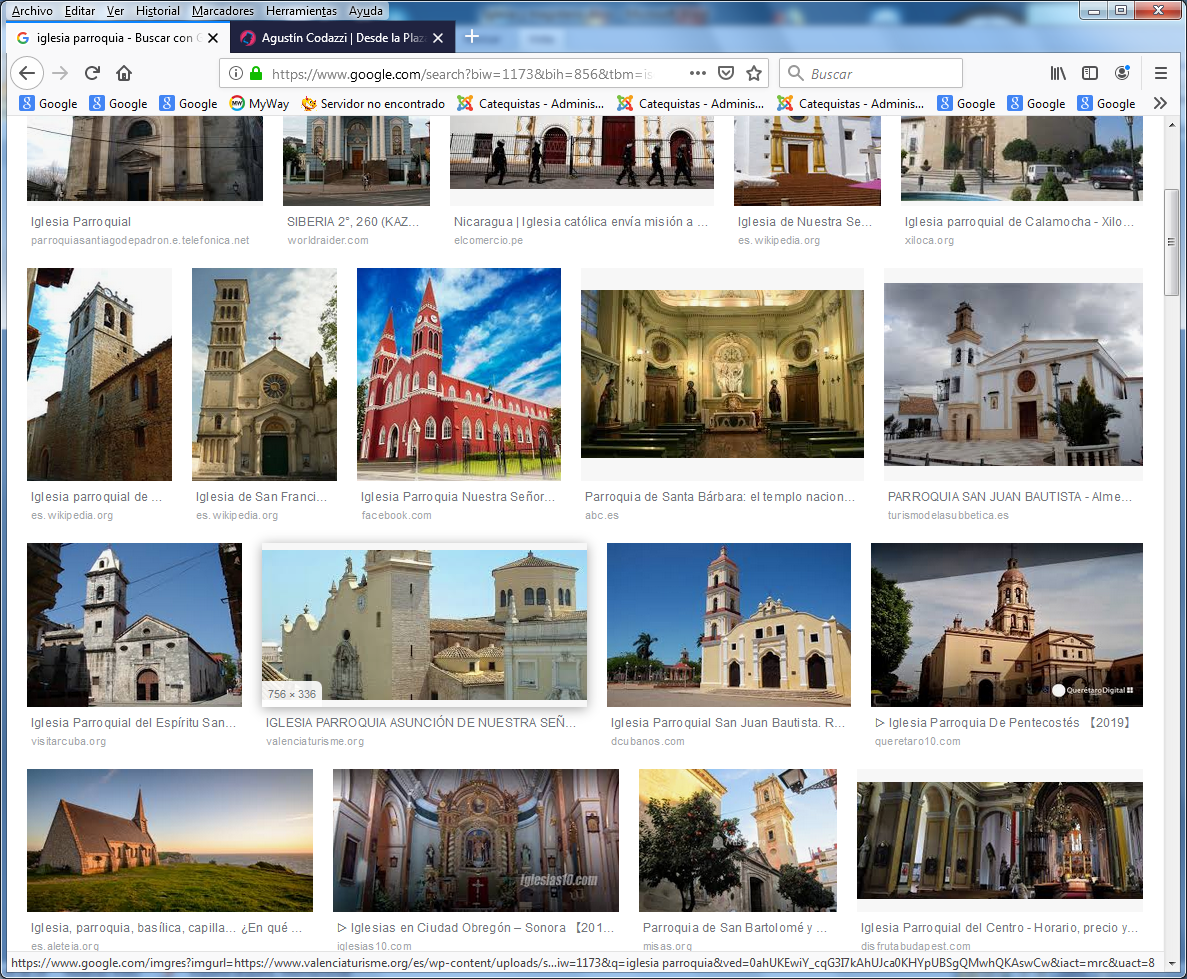 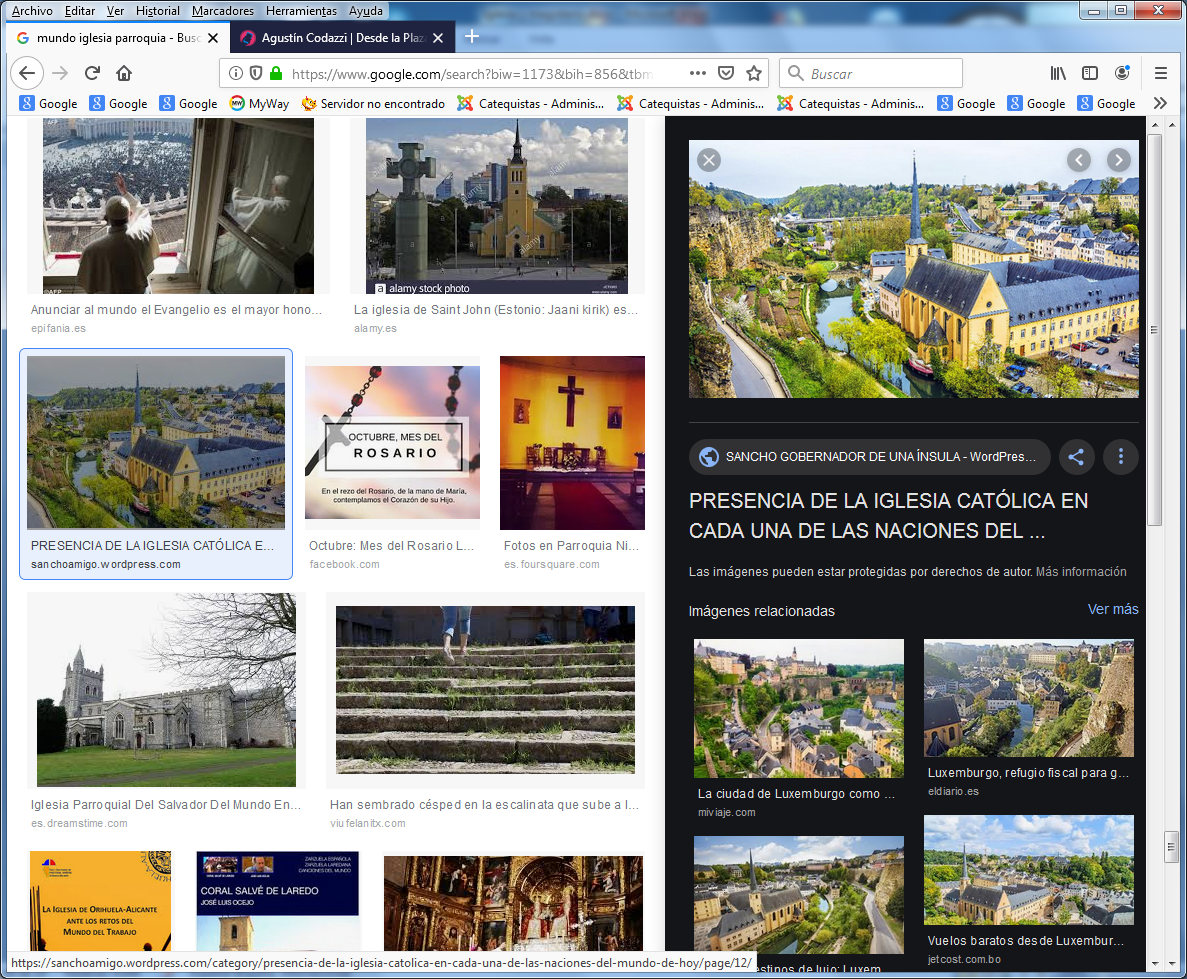 Presencia de la Iglesia en el mundo La Iglesia se hace presente en el mundo a través de las diversas demarcaciones, cuyo eje fundamental son la parroquias y las diócesis La Diócesis. Es término usado en el Imperio romano como demarcación o provincia en los siglos II y III. Diocleciano dividió el imperio en Diócesis en el siglo III. Se divulgo luego entre los visgodos y ostrogodos.. Pasó a la terminología eclesiástica ya en el siglo IV y se entendió la diócesis como zona de la Iglesia regida por Obispo y compuesta de múltiples comunidades pequeñas localizadas en las urbes o en las zonas rurales de ellas dependientes. La autoridad la ejerce el Obispo que desempeña en ella el ministerio de enseñar, regir y santificar
   También adquirieron las Diócesis consolidado poder territorial al incrementarse sus propiedades con donaciones, terrenos y edificios de todo tipo. Prácticamente desde la Edad Media las sedes diocesanas se convirtieron en la infraestructura territorial de la Iglesia.
   La Historia se encargaría de multiplicar las atribuciones y diversificar los ministerios hasta llegar a la legislación eclesiástica de los tiempos actuales. (Hoy la norma está en el C.D.C. cc 368 a 374 y  492 - 501) La Parroquia.  Es el concepto griego que indica demarcación o zona familiar (para-oikia, entorno de la casa) y que es cuidada por un párroco (paraojos, de ejeo, tener), que es el sacerdote que tiene cuidado (cura) de almas por una singular y personal misión eclesial confiada por la Iglesia a través del propio Obispo.
   La parroquia, en el sentido actual, se desarrolló en la Edad Media. Al principio fueron las zonas rurales y campesinas, donde la población cristiana era abundante y, por exigencias ambientales, tenía que ser atendida con capillas, oratorios y pequeñas ermitas, en donde un sacerdote enviado celebraba los sacramentos o se encargaba de la instrucción del pueblo fiel.
   Y luego, en la forma ya más actual, con normas, demarcaciones, templos, bienes, tradiciones y clero propio, avanzada la Edad Media, las ciudades se fueron organizando. Se formó una sociedad urbana, independiente de los señores castellanos feudales (condes, duques, marqueses, barones). Nacieron las villas o burgos libres de dependencias feudales y directamente tributarias del príncipe o señor. Los barrios, arrabales, cuadras, zonas urbanas, fueron construyendo cierta identidad propia dentro de la ciudad y tuvieron sus propios templos en donde un sacerdote también se encargaba de la atención espiritual y sacramental de los moradores de la demarcación o zona. 
   En ese contexto rural y urbano, se fueron organizando las especiales unidades religiosas que se denominaron parroquias, al tener a un párroco y unos parroquianos, es decir personas asignadas o localizadas en una demarcación.   En la evolución de esa entidad religiosa que hoy llamamos Parroquia se puede distinguir tres grandes momentos.  Las primeras comunidades cristianas se formaron en los diversos lugares o ciudades romanas: en las originales y antiguas como Roma; y en las nuevas o colonias con habitantes de aluvión.   En ellas vivían los que abandonaban el paganismo por una parte o dejaban la fidelidad a la sinagoga por otra.  Porque, una vez que los cristianos advirtieron que ya no podían seguir orando con lo judíos, organizaron sus "iglesias" (asambleas y fraternidades).
   Los grupos cristianos fueron creciendo en número, alentados sus adeptos por la solidaridad y caridad, que fue su distintivo inicial. El primer lugar en que recibieron el nombre de cristianos fue en Antioquía, la capital romana de Oriente (unos 300.000 habitantes). Su número llamó la atención y se les denominó seguidores de Cristo (Hech. 26.28). 